ЗАКРЫТОЕ АКЦИОНЕРНОЕ ОБЩЕСТВО«ПЕНЗЕНСКАЯ  ГОРЭЛЕКТРОСЕТЬ». Пенза, ул. Московская, 82Втел: (8412) 23-15-11   тел/факс: (8412) 55-04-13р/с 40702810748000016558к/с 30101810000000000635Пензенское отделение №8624ПАО Сбербанк г. ПензаБИК 045655635ОКПО 03294953ИНН 5836601606/КПП 583601001Документация по открытому запросу предложений №11 ОЗП-ПГЭС от 10 «февраля» 2021г.1.  Общие положения1.1  Общие сведения о процедуре открытого запроса предложенийЗаказчик, являющийся Организатором открытого запроса предложений (далее – запрос предложений) – ЗАО «Пензенская горэлектросеть»  почтовый адрес: 440069, г. Пенза, ул. Московская, 82В. Ответственное лицо – Чагорова Юлия Александровна – 8(8412) 55-04-13, E-mail: chagorova@pges.su, с публикацией Извещения о проведении открытого запроса предложений в Единой информационной системе (www.zakupki.gov.ru) и публикацией уведомления на официальном сайте ЗАО «Пензенская горэлектросеть» (www.pges.su), пригласило юридических лиц и физических лиц (в т.ч. индивидуальных предпринимателей) далее – участников закупки к участию в процедуре Открытого запроса предложений (далее – запрос предложений) на право заключения Договора на выполнение работ по изготовлению и установки цельностеклянных перегородок в административное здание по адресу – г. Пенза, ул. Стрельбищенская, 13(далее – работы).Предмет Запроса предложений: выполнение работ по изготовлению и установки цельностеклянных перегородок в административное здание по адресу – г. Пенза, ул. Стрельбищенская, 13. Условия оплаты: оплата за выполнение работы осуществляется Заказчиком путем безналичного перечисления денежных средств на расчетный счет Подрядчика.Выполненные работы оформляются Подрядчиком по унифицируемым формам № КС-2, № КС-3, утвержденным Постановлением  Госкомстатом России от 11.11.1999 г.  Расчет производится не позднее 10 (десяти) календарных дней после полного завершения работ, включая устранение выявленных дефектов.Срок выполнения работ: Срок начала работ: в течение 1 (Одного) рабочего дня  с момента подписания договора.Срок окончания работ: в течение 30 (Тридцати) календарных дней с момента начала работ.Техническое задание: Приложение №2.Все цены в предложении должны включать все затраты на выполнения услуг и уплаты всех обязательных налогов и платежей с выделением НДС и является неизменной.Порядок проведения запроса предложений и участия в нем, а также инструкции по подготовке заявок, приведены в разделе 3 (здесь и далее ссылки относятся к настоящей Документации). Проект Договора, который будет заключен по результатам Запроса предложений, приведен в разделе 2. Формы документов, которые необходимо подготовить и подать в составе Заявки приведены в разделе 4.Участием в настоящих закупочных процедурах участник закупки подтверждает:1.2         Правовой статус документовЗапрос предложений проводится в соответствии с Положением о закупках.Данная процедура Запроса предложений  является неконкурентным способом закупки и не является торгами (конкурсом или аукционом), и ее проведение не регулируется статьями 447-449 части первой Гражданского кодекса Российской Федерации, а также не регулируется п.2 ст. 3 Федерального закона от 18.07.2011 № 223-ФЗ «О закупках товаров, работ, услуг отдельными видами юридических лиц». Данная процедура запроса предложений также не является публичным конкурсом и не регулируется статьями 1057-1061 части второй Гражданского кодекса Российской Федерации. Таким образом, данная процедура Запроса предложений не накладывает на Организатора запроса соответствующего объема гражданско-правовых обязательств.Опубликованное в соответствии с п.2. Извещения о проведении запроса предложений, являющимся неотъемлемой частью Документации по запросу предложений, вместе с настоящей Документацией, являются приглашением делать оферты и должны рассматриваться Участниками запроса предложений в соответствии с этим в течение срока, определенного для проведения запроса предложений.Заявка Участника запроса предложений имеет правовой статус оферты и будет рассматриваться Организатором запроса предложений в соответствии с этим.Заключенный по результатам запроса предложений Договор фиксирует все достигнутые сторонами Договоренности.Во всем, что не урегулировано Извещением о проведении запроса предложений и настоящей Документацией по запросу предложений стороны руководствуются действующим законодательством Российской Федерации.Если в отношении сторон Договора, заключаемого по результатам запроса предложений, действуют также иные специальные нормативно-правовые акты, изданные и зарегистрированные в установленном порядке, настоящая Документация (и проект Договора как ее часть) и Заявка Участника запроса предложений, чья Заявка признана лучшей, будут считаться приоритетными по отношению к диспозитивным нормам указанных документов.1.3       ОбжалованиеВсе споры и разногласия, возникающие в связи с проведением запроса предложений, в том числе касающиеся исполнения Организатором и Участниками запроса предложений своих обязательств в связи с проведением Запроса предложений и участием в нем, должны решаться в претензионном порядке. Для реализации этого порядка заинтересованная сторона в случае нарушения ее прав должна обратиться с претензией к другой стороне, при этом уполномоченным представителем ЗАО «Пензенская горэлектросеть» в рамках данного пункта выступает комиссия по осуществлению конкурентной закупки (далее – Комиссия). Сторона, получившая претензию, должна направить другой стороне мотивированный ответ на претензию в течение 20 рабочих дней с момента ее получения.Участник вправе обжаловать в антимонопольный орган действия (бездействия) Заказчика при закупке товаров в случаях, предусмотренных Федеральным законом от 18.07.2011 № 223-ФЗ «О закупках товаров, работ, услуг отдельными видами юридических лиц».Все споры и разногласия, возникающие в связи с проведением запроса предложений, в том числе касающиеся исполнения Организатором и Участниками запроса предложений своих обязательств, не урегулированные в порядке, предусмотренном п.1.3.2 могут быть решены в Арбитражном суде Пензенской области, в соответствии с его правилами, действующими на дату подачи искового заявления.Вышеизложенное не ограничивает права сторон на обращение в суд в соответствии с действующим законодательством Российской Федерации.1.4        Прочие положения1.4.1. Участник самостоятельно несет все расходы, связанные с подготовкой и подачей Заявки, а Организатор запроса предложений по этим расходам не отвечает и не имеет обязательств, независимо от хода и результатов Запроса предложений, за исключением случаев, прямо предусмотренных действующим законодательством Российской Федерации.1.4.2. Применение факсимильной подписи (факсимиле) в оригиналах документов и заверяемых Участником запроса предложений копиях документов, поданных в составе Заявки, не допускается.1.4.3. Предполагается, что Участник запроса предложений изучит все инструкции, формы, условия, технические условия и другую информацию, содержащуюся в Документации по запросу предложений, а также разъяснения Организатора в случае направления Участниками запросов (в соответствии с п. настоящей Документации). Никакие претензии к Организатору запроса предложений не будут приниматься на том основании, что Участник запроса предложений не понимал какие-либо вопросы. Неполное представление информации, запрашиваемой в Документации по запросу предложений, или же подача Заявки, не отвечающей требованиям Документации по запросу предложений, представляют собой риск для Участника и может привести к отклонению его Заявки.1.4.4. Организатор запроса предложений обеспечивает разумную конфиденциальность относительно всех полученных от Участников запроса предложений сведений, в том числе предоставление этой информации другим Участникам запроса предложений или третьим лицам возможно только в случаях, прямо предусмотренных действующим законодательством Российской Федерации или настоящей Документацией по запросу предложений.1.4.5. Организатор запроса предложений, по решению Комиссии, вправе отклонить Заявку, если он установит, что Участник запроса предложений прямо или косвенно дал, согласился дать или предложил служащему Организатора запроса предложений вознаграждение в любой форме: поставку, работу, услугу, какую-либо ценность, в качестве стимула, который может повлиять на принятие Комиссии решения по определению Участника запроса предложений, чья Заявка признана лучшей.1.4.6. Организатор запроса предложений, по решению Комиссии, вправе отклонить Заявки Участников запроса предложений, заключивших между собой какое-либо соглашение с целью повлиять на определение Участника запроса предложений, чья Заявка признана лучшей.1.4.7. В соответствии с Извещением о проведении запроса предложений, Документацией по запросу предложений Организатор запроса предложений, по решению Комиссии, вправе отказаться 
от проведения закупки без каких-либо последствий до наступления даты и времени окончания срока подачи заявки, так же вправе отказаться от заключения договора.2. Проект Договора.Приложение №1 к Документации по запросу предложений.3. Порядок проведения Запроса предложений. Инструкции по подготовке Заявок3.1. Общий порядок проведения Запроса предложенийЗапрос предложений проводится в следующем порядке:публикация Извещения о проведении запроса предложений и Документации по запросу предложений (подраздел 3.2.),подготовка Заявок и разъяснение Организатором Документации по запросу предложений, если необходимо (подраздел 3.3.);подача Заявок и их прием, изменение и отзыв Заявки (подразделы 3.4., 3.5), оценка Заявок (подраздел 3.6.);подведение итогов Запроса предложений (подраздел 3.7.);подписание Договора (подраздел 3.9.)уведомление о результатах Запроса предложений (подраздел 3.10.).В процессе проведения Запроса предложений на официальном сайте в установленные сроки подлежат опубликованию сведения/документы, указанные ниже:изменения, вносимые в Извещение о проведении запроса предложений, в Документации о запросе предложений – не позднее 3 дней со дня принятия решения о внесении таких изменений;разъяснения Извещения о проведении запроса предложений, Документации по запросу предложений – не позднее 3 дней со дня принятия решения о предоставлении разъяснений;отказ от проведения Запроса предложений – не позднее 3 дней со дня принятия решения об отказе от проведения Запроса предложений;уведомление о продлении срока подачи Заявок – не позднее 1 дня со дня принятия решения о таком продлении;Протоколы, составляемые в процессе проведения Запроса предложений и подписанные ответственным секретарем Комиссии – не позднее 3 дней со дня подписания таких Протоколов.3.2. Публикация Извещения о проведении запроса предложений и Документации по запросу предложенийИзвещение о проведении запроса предложений и Документация по запросу предложений опубликованы в порядке, указанном в п. 1.1.1 и любое лицо может получить указанные документы из Единой информационной системы (www.zakupki.gov.ru) и на официальном сайте ЗАО «Пензенская горэлектросеть» (www.pges.su), без взимания платы.Иные публикации не являются официальными и не влекут для Организатора запроса предложений никаких последствий.3.3. Подготовка Заявок3.3.1.Общие требования к ЗаявкеУчастник должен подготовить Заявку, с обязательным составлением описи всех документов с указанием страниц, включающую в себя:Ценовая заявка (раздел 4, Форма №1);Ценовая матрица (раздел 4, форма №2);Анкета участника (раздел 4, форма №3);Калькуляция (является приложением №1 к договору);Документы, подтверждающие соответствие Участника требованиям настоящей Документации (подраздел 3.3.8);Подписанный со стороны Участника проект договора в соответствии с приложением №1 к документации Протокол разногласий (при наличии) (Форма №8) ;Решение об одобрении крупной сделки;Иные документы, которые, по мнению Участника, подтверждают соответствие установленным требованиям, с соответствующими комментариями, разъясняющими цель предоставления этих документов.Участник имеет право подать только одну Заявку. В случае нарушения этого требования все Заявки такого Участника отклоняются без рассмотрения по существу.Заявка должна быть подготовлена в письменной форме (подраздел 3.3.2.).3.3.2. Порядок подготовки Заявки в письменной форме.Участники при оформлении Заявки должны использовать формы и инструкции по их заполнению, предусмотренные настоящей Документацией по запросу предложений.Заявка должна включать в себя полный перечень всех документов, входящих в состав заявки.3.3.2.4. Перед подачей Предложение должно быть надежно запечатано в конверт (пакет, ящик и т.п.). Предложение запечатывается в конверт, обозначаемый словами «Предложение». На конверте необходимо указать следующие сведения: - наименование и адрес Организатора открытого запроса предложений: ЗАО «Пензенская горэлектросеть» 440069 г. Пенза, ул. Московская, 82В, кабинет 305.- наименование и адрес Участника закупки- кому – отдел логистики и конкурсных закупок- предмет Запроса предложений.Должна быть проведена нумерация всех без исключения страниц заявки.Документы (листы и информационные конверты), входящие в Заявку, должны быть скреплены или упакованы таким образом, чтобы исключить случайное выпадение или перемещение страниц. В случае нарушения Участником любого из вышеуказанных требований, Комиссия  оставляет за собой право отклонить заявку Участника, допустившего такие нарушения.3.3.2.5.Каждый документ, входящий в Заявку, должен быть подписан лицом, имеющим право, в соответствии с законодательством Российской Федерации, действовать от лица Участника закупки без доверенности, или надлежащим образом уполномоченным им лицом на основании доверенности (далее - уполномоченного лица). В последнем случае копия доверенности прикладывается к Заявке Участника.Каждый документ, входящий в Заявку, должен быть скреплен печатью Участника (а при участии в запросе предложений физического лица – собственноручной подписью).3.3.4. Требования к сроку действия ЗаявкиЗаявка действительна в течение срока, указанного Участником в письме о подаче оферты. В любом случае этот срок не должен быть менее 60 календарных дней со дня, следующего за днем окончания подачи Заявок.Указание меньшего срока действия является основанием для отклонения Заявки.3.3.5. Требования к языку Заявки3.3.5.1. Все документы, входящие в Заявку, должны быть подготовлены на русском языке за исключением нижеследующего:Документы, оригиналы которых выданы Участнику третьими лицами на ином языке, могут быть представлены на языке оригинала при условии, что к ним приложен перевод этих документов на русский язык (в специально оговоренных случаях - апостилированный). При выявлении расхождений между русским переводом и оригиналом документа на ином языке Заказчик будет принимать решение на основании перевода.Комиссия вправе не рассматривать документы, не переведенные на русский язык.3.3.6. Требования к валюте ЗаявкиВсе суммы денежных средств в документах, входящих в Заявку, должны быть выражены в российских рублях за исключением нижеследующего:Документы, оригиналы которых выданы Участнику третьими лицами с выражением сумм денежных средств в иных валютах, могут быть представлены в валюте оригинала при условии, что к этим документам будут приложены комментарии с переводом этих сумм в российские рубли исходя из официального курса валюты, установленного Центральным банком Российской Федерации, с указанием такового курса и даты его установления.Цена Заявки фиксируется в российских рублях и не подлежит изменению при изменении официального курса валюты.3.3.7. Начальная (максимальная) цена Договора (цена лота)Начальная (максимальная) цена Договора  – 490 000 руб. с учётом НДС/408 333,33 руб. без учёта НДС, с учётом всех транспортных и прочих расходов;В случае если в предложении участника указана стоимость работ с НДС, то Комиссия с целью сопоставления ценовых предложений участников будет осуществлять корректировку цены заявки без учета НДС.Указание большей цены может служить основанием для отклонения.Комиссия так же оставляет за собой право отклонить Заявки с ценами, завышенными за счёт Заявки условий, существенно превышающих требования настоящей Документации. Требования к Участнику. Подтверждение соответствия предъявляемым требованиямЧтобы претендовать на победу в данной процедуре Запроса предложений и получить право заключить с Заказчиком Договор, Участник должен отвечать следующим требованиям:a) участник должен иметь собственные или арендованные материально-технические ресурсы (машины и механизмы, специальные приспособления и инструменты и т.д.), необходимые для выполнения работ предусмотренных техническим заданием; b) участник открытого запроса должен обладать гражданской правоспособностью в полном объеме для заключения и исполнения Договора (должен быть зарегистрирован в установленном порядке и иметь соответствующие действующие лицензии на выполнение видов деятельности в рамках Договора);c) участник открытого запроса не должен являться неплатежеспособным или банкротом,  находится в процессе ликвидации, на имущество Участника запроса предложений в части, существенной для исполнения договора, не должен быть наложен арест, экономическая деятельность Участника  не должна быть приостановлена;d) участник открытого запроса не должен быть включен в Реестр недобросовестных поставщиков, который ведется в соответствии с Федеральным законом от 18.07.2011г. № 223-ФЗ «О закупках товаров, работ, услуг отдельными видами юридических лиц», либо в Реестр недобросовестных поставщиков, который ведется в соответствии с Федеральным законом от 5.04.2013г. N 44-ФЗ "О контрактной системе в сфере закупок товаров, работ, услуг для обеспечения государственных и муниципальных нужд";е) связи с вышеизложенным, Участник должен включить в состав Заявки следующие документы, подтверждающие его правоспособность: 3.3.8.3 Для юридических, лиц/ индивидуальных предпринимателей, если в каждом из пунктов не установлено иное:Заверенная Участником копия свидетельства о регистрации Участника в качестве юридического лица (индивидуального предпринимателя), подтверждающего регистрацию Участника на территории Российской Федерации (для юридических лиц, зарегистрированных до 1 июля 2002 года дополнительно - нотариально заверенную копию свидетельства о внесении записи в Единый государственный реестр юридических лиц/Единый государственный реестр индивидуальных предпринимателей). Если участник – физическое лицо: нотариально заверенная копия паспорта гражданина Российской Федерации или паспорта иного государства, или иной документ, его заменяющий в соответствии с требованиями действующего законодательства Российской Федерации. (В случае, если паспорт или иной его заменяющий документ выдан на территории иного государства, должен быть представлен апостилированный перевод такого документа).заверенная Участником копия свидетельства о присвоении идентификационного номера налогоплательщика (ИНН);заверенная Участником копия страхового свидетельства государственного пенсионного страхования. Заверенная Участником копия Устава в действующей редакции (для юридических лиц)Копию или составленную в форме электронного документа, подписанного усиленной квалифицированной электронной подписью выписку из Единого государственного реестра юридических лиц с указанием сведений, что Участник не находится в состоянии реорганизации или ликвидации, выданной соответствующим подразделением Федеральной налоговой службы не ранее чем за месяц до дня размещения в ЕИС извещения о  проведении запроса предложений.Заверенные Участником копии документов (приказов, протоколов собрания учредителей о назначении руководителя и т.д.), подтверждающие полномочия лица, подписавшего Предложение; Если Заявка подписывается по доверенности, предоставляется оригинал или нотариально заверенная копия доверенности. Копию или составленную в форме электронного документа, подписанного электронной подписью справки о состоянии расчетов по налогам, сборам, пеням, штрафам, процентам организаций и индивидуальных предпринимателей, выданную соответствующими подразделениями Федеральной налоговой службы (справка должна соответствовать требованиям пункта 4 статьи 31 Налогового кодекса Российской Федерации; по форме утвержденной приказом Федеральной налоговой службы от 05 июня  . N ММВ-7-17/227@, выдана в порядке и в соответствии с Приказом Минфина РФ от 2 июля . N 99н).3.3.8.4 Документы, подтверждающие квалификацию Участника запроса предложений:Оригинал справки, подтверждающей наличие у Участника соответствующих собственных либо привлеченных кадровых ресурсов, необходимых для полного и своевременного выполнения Договора (форма №6).Оригинал справки, подтверждающей наличие у Участника соответствующих собственных либо привлеченных материально-технических ресурсов (при наличии заключенного договора об использовании), необходимых для полного и своевременного выполнения Договора (форма №5).Оригинал справки об опыте выполнения аналогичных по характеру и объему работ по договорам (форма №4).3.3.8.5 Документы, позволяющие определить является/не является участник закупочной процедуры субъектом малого и среднего предпринимательства, а именно:Документ из единого реестра субъектов малого и среднего предпринимательства, ведение которого осуществляется в соответствии с Федеральным законом "О развитии малого и среднего предпринимательства в Российской Федерации", содержащий информацию об Участнике закупки (копия заверенная участником). В случае отсутствия сведений об Участнике, который является вновь зарегистрированным индивидуальным предпринимателем или вновь созданным юридическим лицом, в соответствии с частью 3 статьи 4 Федерального закона "О развитии малого и среднего предпринимательства в Российской Федерации", в едином реестре субъектов малого и среднего предпринимательства, предоставляется  Оригинал декларации о соответствии Участника критериям  отнесения к  субъектам  малого и среднего предпринимательства (форма 7);3.3.8.6 В случае участия в запросе предложений иностранной организации, такой Участник предоставляет аналогичные документы. Такие документы должны быть переведены на русский язык и апостилированы, в противном случае Комиссия по закупкам вправе не рассматривать документы Участника.Разъяснение Документации по запросу предложенийВ процессе подготовки Заявки Участники вправе обратиться к Организатору запроса предложений за разъяснениями настоящей Документации по запросу предложений. Запросы на разъяснение Документации должны быть направлены в письменной форме на имя секретаря Комиссии за подписью руководителя организации или иного ответственного лица Участника.Организатор запроса предложений обязуется в разумный срок ответить на любой вопрос, который он получит не позднее, чем за 3 дня до истечения срока приема Заявок. Организатор запроса предложений оставляет за собой право (но не обязанность) ответа на вопрос, полученный в более поздний срок, если обстоятельства позволят Организатору запроса предложений ответить на него в разумное время до установленного срока подачи Заявки. Дата начала срока предоставления разъяснений - 12.02.2021 года. Дата окончания срока предоставления разъяснений – 17.02.2021 года. При этом копия ответа будет размещена Организатором запроса предложений в Единой информационной системе (www.zakupki.gov.ru), Такой ответ Организатора имеет силу неотъемлемых дополнений к Документации по запросу предложений, если в тексте ответа не будет указано иное. В случае если разъяснения изменяют Документацию, Организатором осуществляется продление подачи заявок в соответствии с п. 3.3.11 Документации по запросу предложений.Внесение изменений в Документацию по запросу предложений.Организатор запроса предложений, по решению Комиссии, не позднее 3 (Трёх) дней со дня принятия решения внести изменения в настоящую Документацию по запросу предложений. 3.3.11. Продление срока окончания приема ЗаявокПри необходимости Организатор запроса предложений, по своему решению, в том числе и по обращению Участников запроса предложений, имеет право продлевать срок окончания приема Заявок.3.4. Подача Заявок и их прием3.4.1. Подача Заявок в письменной форме3.4.1.2. Заявка должна быть подана в срок до 16-00 (московского времени) 19.02.2021г. на бумажном носителе, в запечатанном конверте, включающего в себя полный комплект документов, запрашиваемых в настоящей Документации.	3.4.1.3.Срок начала приема Заявок – дата публикации закупки на официальном сайте. Срок окончания подачи Заявок – 16-00 (московского времени) 19.02.2021 года.Место подачи Заявок в письменной формеУчастники должны обеспечить доставку своих Предложений на бумажном носителе по адресу Организатора – г. Пенза, ул. Московская, 82В, кабинет №305. Предложения в запечатанных конвертах принимаются в рабочие дни с  8-00 до 17-00 (обед с 12-00 до 13-00).При этом Участникам рекомендуется предварительно позвонить. В случае направления Предложений через курьерскую службу рекомендуется уведомить представителя курьерской службы или курьера о настоящем порядке доставки Предложения.Изменение и отзыв ЗаявкиУчастник запроса предложений вправе изменить или отозвать поданную Заявку в любое время до даты и времени окончания срока подачи заявок.3.6.Оценка Заявок и проведение переговоров3.6.1. Общие положенияОценка Заявок осуществляется Комиссией и иными лицами (экспертами и специалистами), привлеченными Организатором запроса.Рассмотрение и оценка заявок осуществляются в соответствии с условиями настоящей Документации.Информация относительно разъяснения,  оценки и сопоставления Заявок Участников, а также рекомендации по присуждению Договора является строго конфиденциальной и не подлежит разглашению Участникам или иным лицам, которые официально не имеют к этому отношения, за исключением сведений, размещаемых в ЕИС, ЭТП (при проведении, запроса предложений на ЭТП).Участники не вправе каким-либо способом влиять, участвовать или присутствовать при оценке заявок, а также вступать в контакты с экспертами, выполняющими экспертизу Заявок. Любые попытки Участников повлиять на Закупочную комиссию при экспертизе Заявок или на присуждение Договора, а также оказать давление на любое лицо, привлеченное Организатором запроса, служат основанием для отклонения Заявок таких Участников.Оценка Заявок включает отборочную стадию (пункт 3.6.2.), и оценочную стадию (пункт 3.6.3.).Отборочная стадияВ рамках отборочной стадии Комиссия проверяет:- правильность оформления Предложений и их соответствие требованиям настоящей Документации по запросу предложений по существу (при проверке правильности оформления предложения Комиссия вправе не обращать внимания на мелкие недочеты и погрешности, которые не влияют на существо предложения, а с письменного согласия участника также может исправлять очевидные арифметические и грамматические ошибки.-  соответствие Участников требованиям, предъявляемым к ним настоящей Документации.3.6.2.2 В рамках отборочной стадии Комиссия может запросить у Участников разъяснения или дополнения их Предложений, в том числе представления отсутствующих документов. При этом Комиссия не вправе запрашивать разъяснения или требовать документы, меняющие суть Предложения.3.6.2.3 По результатам проведения отборочной стадии Комиссия вправе отклонить Предложения, которые:-  не отвечают установленным в  настоящей документации требованиям к оформлению, составу документов и сведений, подаваемым в Заявке;-  поданы участниками, которые не отвечают требованиям настоящей Документации;- содержат предложения, по существу не отвечающие техническим, коммерческим или договорным требованиям настоящей Документации;- содержат очевидные арифметические или грамматические ошибки, с исправлением которых не согласился Участник. - поданы Участниками запроса предложений находящимися в реестре недобросовестных поставщиков, размещённом на сайте www.zakupki.gov.ru. - в составе Предложения и прилагаемых документах содержатся недостоверные, неточные или искажённые сведения.3.6.2.4  При проведении отборочной стадии Организатор запроса предложений вправе проверять соответствие предоставленных Участником заявлений, документов и информации действительности, в том числе путем направления запросов в государственные органы, лицам, указанным в Заявке, а также проводить выездные проверки. Оценочная стадияВ рамках оценочной стадии Закупочная комиссия оценивает и сопоставляет заявки и проводит их ранжирование по степени предпочтительности для Заказчика, исходя из следующих критериев (включая подкритерии) и их весовых коэффициентов:3.6.3.2.  Каждой заявке Участника по каждому критерию присваивается оценка в баллах. По критериям № 1 и № 2, оценка (рейтинг) имеет расчетный характер. Итоговый рейтинг заявки (по всем установленным критериям в совокупности) рассчитывается путем сложения рейтингов, полученных по каждому критерию, умноженных на установленный для соответствующего критерия весовой коэффициент.3.6.3.3. Оценка (рейтинг) заявок по критерию № 1 «Цена договора».Рейтинг заявки по данному критерию рассчитывается по следующей формуле:                                                                          Smax - Si                                                           Rsi  = --------------- x 100,                                                                          Smaxгде:Rsi    - рейтинг i-й заявки по критерию «Цена договора»Smax  - начальная  (максимальная)  цена договора (цена лота) – ориентировочная стоимость договора, установленная в документации;Si      -  стоимость заявки i-го участника3.6.3.4.  Оценка (рейтинг) заявок по критерию № 2 «Срок выполнения работ»Расчет рейтинга по критерию «Срок выполнения работ»  осуществляется по следующей формуле:                                                                                     Сmax - СiRсi  = --------------- x 100,                                                                                       Сmaxгде:Rсi    - рейтинг i-й заявки по критерию «Срок выполнения работ»;Сmax  - максимальный  срок выполнения работ, установленная в документации;Сi      - срок выполнения работ, предложенный i-ым участником3.6.3.5.  Итоговый рейтинг Итоговый рейтинг каждого участника рассчитывается по формуле:                                                                       Zi = (Rsi*VS) + (Rсi*VC)где:Rsi    - рейтинг i-й заявки по критерию «Цена договора»;Rсi    - рейтинг i-й заявки по критерию «Срок выполнения работ»;VS        - весовой коэффициент по критерию «Цена договора»;VC        - весовой коэффициент по критерию «Срок выполнения работ»;Победителем  открытого запроса предложений признается участник, который предложил лучшие условия исполнения договора и набрал большее количество баллов. В случае если в нескольких заявках на участие в запросе предложений содержатся одинаковые условия исполнения договора, победителем запроса предложений признается участник, заявка на участие, в запросе предложений которого поступила ранее других заявок, содержащих такие условия.3.6.3.6. Комиссия ранжирует Заявки Участников по степени предпочтительности условий, предложенных Участниками. Каждой заявке относительно других по мере уменьшения степени выгодности содержащихся в них условий исполнения Договора присваивается порядковый номер, определяющийся значением общего рейтинга предпочтительности Заявки (чем выше числовое значение общего рейтинга предпочтительности, тем меньше порядковый номер). Заявке, в которой содержатся лучшие условия исполнения Договора, присваивается первый номер. 3.6.3.7. Результаты решения Комиссии об отклонении Заявки не подлежат обсуждению с Участником.Процедура понижения цены (переторжка)Организатором запроса предложений предусмотрена возможность проведения процедуры понижения цены - переторжки, т.е. предоставление Участникам запроса предложений возможности добровольно повысить предпочтительность их заявок путем снижения первоначальной, указанной в Заявке, цены. Изменение цены в сторону снижения не должно повлечь за собой изменение иных условий Заявки.Организатор запроса предложений может воспользоваться объявленным правом на проведение процедуры переторжки, если Комиссия по закупкам полагает, что цены, заявленные Участниками в заявках, могут быть снижены, либо если Организатор запроса предложений до определения Победителя получит письменную просьбу о проведении переторжки от любого участника процедуры. Решение о проведении процедуры переторжки принимает Комиссия по закупкам после проведения отборочной стадии рассмотрения заявок.Участник запроса предложений, приглашенный на переторжку, вправе не участвовать в ней, тогда его Заявка остается действующей с ранее объявленной ценой.Предложения Участника по повышению цены не рассматриваются, такой Участник считается не участвовавшим в процедуре переторжки, его Заявка остается действующей с ранее объявленной ценой.Цены, полученные в ходе переторжки, оформляются Протоколом, который подписывается членами Комиссии, присутствовавшими на переторжке После проведения переторжки в первый раз по просьбе любого из приглашенных Участников переторжка может быть проведена повторно, третий раз и т.п. (далее — повторная переторжка).На каждую последующую переторжку приглашаются Участники запроса предложений, участвующие в предыдущей переторжке. При проведении процедуры переторжки оценочная стадия будет проводиться после проведения процедуры переторжки по ценам, полученным в ходе переторжки в полном соответствии с процедурой оценочной стадии.По решению Комиссии порядок проведения переторжки может быть уточнен.3.8. Подведение итогов Запроса предложений3.8.1. По результатам оценочной стадии Комиссия по закупкам принимает решение либо по определению лучшей Заявки запроса предложений, либо по завершению данной процедуры Запроса предложений без определения Участника, чья Заявка признана лучшей, и заключения Договора:в случае если Заявка какого-либо из Участников полностью удовлетворит Комиссию по закупкам и признается наилучшей. Участник незамедлительно уведомляется о признании его Заявки лучшей; процедура запроса предложений на этом будет завершена;в случае если ни одна Заявка не удовлетворит Комиссию по закупкам полностью, Комиссия вправе принять решение о прекращении процедуры запроса предложений.3.8.2. Решение Комиссии оформляется протоколом рассмотрения и оценки заявок.3.8.3. Протоколом рассмотрения и оценки заявок размещается в ЕИС в течение трех дней с момента подписания.3.8.4. Место рассмотрения предложений участников и подведение итогов: г. Пенза, ул. Московская, 82В.3.9. Признание запроса предложений несостоявшимся3.9.1. Запрос предложений признается несостоявшимся в случаях:подана только одна Заявка;не подана ни одна Заявка;принято решение об отказе в допуске всем Участникам, подавшим Заявки;принято решение о допуске только одного Участника.3.9.2.В случае, если при проведении запроса предложений: представлена одна Заявка – Заказчик вправе заключить Договор с единственным Участником, представившим Заявку, при условии, что такая Заявка соответствует требованиям Документации по запросу предложений;признать запрос предложений несостоявшимся и назначить повторную процедуру запроса предложений либо провести закупки иным способом, предусмотренным Положением о закупках Общества.3.10. Подписание ДоговораДоговор между Заказчиком и Участником, чья Заявка признана лучшей, подписывается не ранее чем через 10 дней  с даты размещения в единой информационной системе протокола заседания Комиссии по оценке предложений и выбору победителя.  После получения уведомления о результатах переговоров, Победитель в течение 10 дней должен предоставить в адрес ЗАО «Пензенская горэлектросеть» заполненный и подписанный проект договора со всеми приложениями. Проект договора заполняется в строгом соответствии с приложением №1 к настоящей документации. В случае непредставления в течение 10 дней заполненного проекта договора участник переговоров утрачивает статус Победителя и его действия (бездействия) означают отказ от заключения договора. Участник запроса предложений, чья Заявка утрачивает статус наилучшей, и его действия (бездействия) означают отказ от заключения Договора в следующих случаях:не подписал по итогам проведения запроса предложений Договор;предложил Заказчику внести изменения в условия Договора путем проведения переговоров (за исключением случаев, когда такие переговоры проводятся по инициативе Заказчика в соответствии с решением Комиссии)При наступлении случаев, определенных в п.3.10.2, Организатор запроса предложений имеет право выбрать новую выигравшую Заявку из числа остальных действующих либо рассмотреть вопрос о повторном проведении закупки. При исполнении договора, заключенного с участником закупки, которому предоставлен приоритет в соответствии с Постановлением Правительства Российской Федерации от 16 сентября 2016 № 925, не допускается замена страны происхождения товаров, за исключением случая, когда в результате такой замены вместо иностранных товаров поставляются российские товары, при этом качество, технические и функциональные характеристики (потребительские свойства) таких товаров не должны уступать качеству и соответствующим техническим и функциональным характеристикам товаров, указанных в договоре.3.11. Уведомление о результатах запроса предложений3.11.1. Организатор запроса предложений незамедлительно после подписания Протокола об определении Победителя публикует его в Единой информационной системе (www.zakupki.gov.ru) и на официальном сайте ЗАО «Пензенская горэлектросеть» (www.pges.su).Генеральный директорЗАО «Пензенская горэлектросеть»	                                                                                                В.В. Рябинин                                СОГЛАСОВАНО1. Технический директор                                                                                                                         В.В. Репин2. Заместитель генерального директора по капитальному строительству и реализации услуг                                                                          А.Н. Мешков                                                                                                                                                                           3. Начальник отдела технического развития                                                                                       С.В. Шмырёв4. Начальник отдела инвестиций                                                                                                         М.Н. Лагуткин  5. Начальник юридического отдела                                                                                                    С.Е. Елисеева6. Начальник отдела логистики и конкурсных закупок                                                                        А.И. Назаров7. Начальник отдела материально-технического снабжения                                                           С.А. Лукьянов4. Образцы основных форм документов, включаемых в ЗаявкуФорма №1/на бланке предприятия/Генеральному директоруЗАО “Пензенская Горэлектросеть”Рябинину В.В.ЦЕНОВАЯ ЗАЯВКА(ценовое предложение)№ Дата: Изучив Ваш открытый запрос предложений №11 от 10.02.2021г., предлагаем осуществить выполнение работ (услуг)_______________________________________________________________________________на сумму _________________________________________________________________руб., в том числе НДС.в соответствии с Вашими условиями, что отражает приложение №1, являющееся неотъемлемой частью данной котировочной заявки.В стоимость работ включены все налоги и обязательные платежи, (включая НДС) и другие обязательные платежи в соответствии с действующим законодательством Российской Федерации.До подготовки и оформления договора настоящая заявка вместе с Вашим уведомлением о присуждении победы будут выполнять роль обязательного договора между нами.Мы признаем, что направление заказчиком в наш адрес запроса и представление нами заявки не накладывает на заказчика и нас никаких дополнительных обязательств, включая обязательство заказчика по принятию нашего предложения.Данное предложение имеет статус оферты и действительно до __________.Юридический адрес и реквизиты_____________________________________________________________________________________________________________________________________________________________________________________________________________________________________________________ Приложения: 1) Ценовая матрица - ___ экз. на ____ листе(ах);2) Копия свидетельства о государственной регистрации юридического лица / или копия свидетельства о внесении записи в ЕГРЮЛ зарегистрированном до 01 июля .-  ___ экз. на ____ листе(ах);3) Копию информационного письма Госкомстата России об учете в ЕГРПО (Единый гос. Реестр предприятий и организаций) с указанием ОКПО, ОКВЭД - ___ экз. на ____ листе(ах).Форма №2Приложение №1 к ценовой заявке №______ от «____»_____________ г. ЦЕНОВАЯ МАТРИЦА Форма №3Анкета участникаНаименование и адрес Участника: _____________________________________________________________________                                               (подпись, М.П.)____________________________________              (фамилия, имя, отчество подписавшего, должность)Справка о перечне и годовых объемах выполнения аналогичных договоров (форма №4)Форма Справки о перечне и годовых объемах выполнения аналогичных договоровначало формыПриложение №2 к ценовой заявке  №________от ______________ Справка о перечне и объемах выполнения аналогичных договоровНаименование и адрес Участника: _________________________________Заказчик рекомендует Участникам приложить оригиналы или копии отзывов об их Услуге, данные контрагентами.____________________________________                                 (подпись, М.П.)____________________________________         (фамилия, имя, отчество подписавшего, должность)конец формыСправка о материально-технических ресурсах (форма №5)Форма Справки о материально-технических ресурсахначало формыПриложение №3 к ценовой заявке  №________от ______________ Справка о материально-технических ресурсахНаименование и адрес Участника: _____________________________________________________________________                                           (подпись, М.П.)____________________________________          (фамилия, имя, отчество подписавшего, должность)конец формыСправка о кадровых ресурсах (форма №6)Форма Справки о кадровых ресурсахначало формыПриложение №4 к ценовой заявке  №________от ______________ Справка о кадровых ресурсахНаименование и адрес Участника: _________________________________Таблица-1. Основные кадровые ресурсыТаблица-2. Прочий персонал____________________________________                                        (подпись, М.П.)____________________________________            (фамилия, имя, отчество подписавшего, должность)конец формыФорма №7Декларация (анкета) о соответствии участника закупки критериям отнесения к субъектам малого и среднего предпринимательстваФирменный бланк Участника Приложение №5 к ценовой заявке  №________от ______________ Подтверждаем, что____________________________ (указывается наименование участника закупки) в соответствии со статьей 4 Федерального закона "О развитии малого и среднего предпринимательства в   Российской   Федерации" удовлетворяет/не удовлетворяет критериям отнесения организации к субъектам_______________________________________ (указывается субъект малого или среднего предпринимательства в зависимости от критериев отнесения/не указывается, если Участник не является субъектом малого или среднего предпринимательства) предпринимательства, и сообщаем следующую информацию:1. Адрес местонахождения (юридический адрес): ___________________________________.2. ИНН/КПП: _________________________________________________________________.                                         (N, сведения о дате выдачи документа и выдавшем его органе)3. ОГРН: _____________________________________________________________________.4. Сведения о соответствии критериям отнесения к субъектам малого и среднего предпринимательства, а также сведения о производимых товарах, работах, услугах и видах деятельности*:(подпись) М.П.______________________________________________________________________                             (фамилия, имя, отчество (при наличии) подписавшего, должность)* Категория субъекта малого или среднего предпринимательства изменяется только в случае, если предельные значения выше или ниже предельных значений, указанных в пунктах 7 и 8 настоящего документа, в течение 3 календарных лет, следующих один за другим.** Пункты 1-11 настоящего документа являются обязательными для заполнения.*** Ограничения в отношении суммарной доли участия иностранных юридических лиц и (или) юридических лиц, не являющихся субъектами малого и среднего предпринимательства, в уставном капитале общества с ограниченной ответственностью не распространяется на общества с ограниченной ответственностью, соответствующие требованиям, указанным в подпунктах «в-д пункта 1 части 1.1 статьи 4 Федеральногозакона «О развитии малого и среднего предпринимательства в Российской Федерации".Форма №8	Протокол разногласий по проекту Договораначало формыПриложение №6 к ценовой заявке №______ от «____»_____________ г. Протокол разногласий к проекту ДоговораНаименование и адрес Участника: __________________________________________«Обязательные» условия Договора«Желательные» условия Договора____________________________________                                      (подпись, М.П.)____________________________________         (фамилия, имя, отчество подписавшего, должность)конец формыПриложение №1 - ПРОЕКТ ДОГОВОРАДОГОВОР №подряда на выполнение работг. Пенза                                                                                                             «_____» ____________ 2021 г. ЗАО «Пензенская горэлектросеть», именуемое в дальнейшем ПОКУПАТЕЛЬ, в лице генерального директора Рябинина В.В., действующего на основании Устава, с одной стороны,  и _______________________________________________________________________________, именуемое в дальнейшем ПОДРЯДЧИК, в лице______________________________________________________________________________, действующего на основании ________________________________, с другой стороны, по результатам проведенного открытого запроса предложений №11 ОЗП-ПГЭС от 10.02.21г.  Протокол № _______ ОЗП-ПГЭС от _____________ г., заключили настоящий договор о нижеследующем.1. ПРЕДМЕТ ДОГОВОРА1.1. Заказчик поручает, а Подрядчик обязуется выполнить работы по изготовлению и установки цельностеклянных перегородок в административном здании по адресу – г. Пенза, ул. Стрельбищенская, 13 1.2. Заказчик обязуется оплатить Подрядчику работы, указанные в п.1.1.Выполнение работ осуществляется на основании калькуляции, определяющей объем, содержание работ, а также их цену.Калькуляция является неотъемлемым приложением к данному договору. Калькуляция составляется Подрядчиком, утверждается Заказчиком.Заказчик вправе вносить изменения в калькуляцию при условии, если выполняемые работы и подлежащие оплате дополнительные работы по стоимости не превышают указанной в калькуляции общей стоимости работ и не меняют их характера. Внесение в калькуляцию изменений, увеличивающих объем работ и их стоимость, осуществляется на основе дополнительных согласований и калькуляции.Подрядчик обнаруживающий в ходе выполнения работ, не учтенные в калькуляции работы, и в связи с этим необходимость проведения дополнительных работ, не учтенных в калькуляции и влекущих увеличение стоимости работ, обязан сообщить об этом Заказчику в 10-тидневный срок. Подрядчик обязан на это время приостановить выполнение работ.Подрядчик не вправе самостоятельно осуществлять без согласия Заказчика не предусмотренные калькуляцией работы и требовать их оплаты.1.3. Выполнение работ предусматривает:___________________________________________________________________________________________;1.4. По окончании выполнения работ, предусмотренных настоящим договором, Подрядчик обязан сдать, а Заказчик принять выполненную работу (ее результат) с оформлением акта сдачи-приемки работ.Работа считается выполненной после подписания акта выполненных работ Подрядчиком и Заказчиком. Акт выполненных работ подписывается сторонами в течение 3 (Трех) дней с момента предъявления акта и является неотъемлемой частью настоящего договора. В случае не возвращения в течение 5 (Пяти) дней акта выполненных работ, подписанного Заказчиком, или мотивированного отказа от его подписания, выполненные работы считаются принятыми Заказчиком в полном объеме.1.5. Подрядчик своими силами и за свой счет производит вывоз строительного мусора.2.  СТОИМОСТЬ РАБОТ И ПОРЯДОК РАСЧЕТОВ2.1. Стоимость подлежащей выполнению работы составляет __________ (_____________________________) руб._________ коп.,                                                                                       в том числе НДС __________ (_____________________________) руб._________ коп.           2.2. Оплата за выполнение работы осуществляется Заказчиком путем безналичного перечисления денежных средств на расчетный счет Подрядчика.Выполненные работы оформляются Подрядчиком по унифицируемым формам № КС-2, № КС-3, утвержденным Постановлением  Госкомстатом России от 11.11.1999 г.  Расчет производится не позднее 10 (десяти) календарных дней после полного завершения работ, включая устранение выявленных дефектов.3.  СРОКИ ВЫПОЛНЕНИЯ РАБОТ3.1. Подрядчик приступает к выполнению работ не позднее 1 (Одного) рабочего дня с момента подписания настоящего договора.3.2. Срок выполнения работ: в течение 30 (Тридцати) календарных дней с момента начала работ. 3.2. Дата окончания работ может быть изменена сторонами в зависимости от срока предоставления Заказчиком помещения для выполнения работ, а также создания условий для работы путем подписания Дополнительного соглашения.3.3. Подрядчик имеет право сдать работы досрочно по соглашению с Заказчиком.4.  ПРАВА И ОБЯЗАННОСТИ СТОРОНПОДРЯДЧИК:4.1. Подрядчик по настоящему договору обязан выполнить работы, указанные в разделе 1 Договора своевременно в полном объеме, в соответствии с ТУ и согласованной сметой.4.2. Подрядчик выполняет работы своими силами, с использованием собственных механизмов, приспособлений, инструментов и материалов.4.3. Подрядчик обязан обеспечить выполнение работ надлежащего качества в соответствии со СНиП и ПТЭ в области строительства и с учетом требований, предъявляемых к таким работам отраслью энергетики.ЗАКАЗЧИК:4.4. Заказчик обязан через своего представителя осуществлять контроль за качеством выполненных Подрядчиком работ.4.5. Заказчик обязан своевременно осуществлять приемку работ, выполненных Подрядчиком в порядке, предусмотренном настоящим Договором.4.6. Заказчик обязан произвести оплату за выполненные работы в течение пятнадцати  рабочих дней после подписания акта сдачи-приемки.4.7. Заказчик обязан самостоятельно сдать в эксплуатацию технический объект на основании акта сдачи-приемки и технической документации, переданной Подрядчиком.5.  ОТВЕТСТВЕННОСТЬ СТОРОН               5.1. Ответственность за технику безопасности, электробезопасность, пожарную безопасность, охрану окружающей среды, в течение всего срока  выполнения работ на месте проведения работ и прилегающей территории несет  Подрядчик.               5.2.  Подрядчик при нарушении договорных обязательств, уплачивает Заказчику:-	за нарушение сроков выполнения работ по вине Подрядчика – штрафную неустойку в размере 0,1% от договорной цены за каждый день просрочки;-	за несвоевременное освобождение места проведения работ от принадлежащего ему имущества – штрафную неустойку в размере 0,1% фактической стоимости работ по Договору за каждые 10 (десять) дней до фактического исполнения обязательства;              5.3. Во время проведения работ на объекте Подрядчик за свой счет возмещает штрафы, наложенные соответствующими инспектирующими организациями, а также возмещает убытки, возникшие в случае нарушений норм законодательства Российской Федерации, технических регламентов, строительных норм и правил, государственных стандартов и иных документов, действующих в области проектирования и строительства, включая, но не ограничиваясь, нормам и правилам в области противопожарной безопасности, охраны окружающей среды, промышленной безопасности, по технике безопасности, экологической и санитарной безопасности вследствие действий и/или бездействий Подрядчика.             5.4. Заказчик при нарушении обязательств по оплате (за исключением выплаты авансовых платежей) уплачивает Подрядчику неустойку в размере 0,05% от неоплаченной суммы за каждый день просрочки.             5.5. Максимальный общий размер пени, начисляемой за каждое из допущенных нарушений обязательств по настоящему Договору, не может составлять более 30% (тридцати процентов) от цены Договора.             5.6. Совокупная ответственность Подрядчика перед Заказчиком не должна превышать цену Договора. Данное условие не применяется в случае возмещения Заказчику ущерба, связанного с нарушения Подрядчиком патентного права.             5.7. Уплата неустойки и возмещение убытков не освобождает стороны от выполнения обязанностей по настоящему Договору.             5.8.  Стороны освобождаются от ответственности в случае наступления  обстоятельств непреодолимой силы, под которыми подразумеваются внешние чрезвычайные события, которые не существовали во время подписания Договора,  возникли  помимо воли сторон, наступлению и действию которых стороны не могли препятствовать с помощью мер и средств, применение которых в конкретной ситуации справедливо требовать и ожидать от стороны, подвергшейся действию непреодолимой силы.             5.9. Непреодолимой  силой  признаются следующие события: война и военные  действия, восстания, мобилизация, забастовка, эпидемии, пожар, стихийные бедствия, акты органов власти, имеющие влияние на наступление обязательств,  и все другие события и обстоятельства, которые компетентный суд признает и объявит случаями непреодолимой силы.            5.10. Не признаются форс-мажорными обязательствами: резкое изменение  валютных курсов, банкротство кредитных учреждений, обслуживающих стороны.            5.11. Сторона, подвергшаяся действию непреодолимой силы, должна немедленно  уведомить  другую  сторону о возникновении, виде и возможной продолжительности действия непреодолимой силы.            5.12. На время действия непреодолимой силы обязательства сторон приостанавливаются,  санкции  за неисполнение обязательств по данному Договору не применяются,  а срок исполнения обязательств по данному Договору продлевается на период,  соответствующий  сроку  действия наступившего обстоятельства и разумному сроку для устранения его последствий. В случае действия непреодолимой силы, препятствующей выполнению работ на объекте или финансированию указанных работ, более 1 месяца, объект подлежит консервации с отнесением затрат по консервации на Заказчика.Ущерб, нанесенный третьему лицу в результате выполнения работ по вине Подрядчика компенсируется Подрядчиком. Ущерб, нанесенный этому лицу по непредвиденным причинам, возмещается Сторонами на паритетных началах.6.  ПОРЯДОК РАЗРЕШЕНИЯ СПОРОВ6.1. Все споры или разногласия, возникающие между сторонами по настоящему договору или в связи с ним, разрешаются путем переговоров между ними.6.2. В случае невозможности разрешения разногласий путем переговоров они подлежат рассмотрению в Арбитражном суде Пензенской области. 7.  ПОРЯДОК ИЗМЕНЕНИЯ И РАСТОРЖЕНИЯ ДОГОВОРА7.1. Любые изменения и дополнения к настоящему договору имеют силу в том случае, если они оформлены в письменном виде и подписаны всеми сторонами.7.2. Досрочное расторжение договора может иметь место только по соглашению сторон либо на основаниях, предусмотренных законодательством РФ. 7.3. Сторона, решившая расторгнуть настоящий договор, должна направить письменное предложение о расторжении договора другой стороне не позднее, чем за 30 дней до предполагаемого дня расторжения договора.8.  ПРОЧИЕ УСЛОВИЯ8.1. Настоящий договор действует с момента подписания до полного исполнения сторонами своих договорных обязательств.8.2. Настоящий договор составлен в двух экземплярах, имеющих одинаковую юридическую силу. 9 . РЕКВЕЗИТЫ И ПОДПИСИ СТОРОНПриложение №2Техническое задание по изготовлению и установки цельностеклянных перегородок в административном здании, по адресу - ул. Стрельбищенская, 13 «Пензенская горэлектросеть».   Цельностеклянные перегородки габаритные размеры проемов 3140х5700 — 2 шт.,11800х3000-1 шт., в составе каждой перегородки распашной  дверной блок в полной комплектации.1.Фурнитура GMT покрытие PSS :зажимной профиль GM-40В, база 40 мм.Крышка GM-40 PSS(полированная нерж.)Фитинги PFC-040D PSS (полированные нерж.)Коннектор угловой PFC-040D PSS (полированные нерж.)Петли PFC-020D PSS, PFC-010D PSS (полированные нерж.)Доводчик напольный Н-555-L SSS с фиксацией на 90 гр.Ручка (комбинир.)GMT-32-600 DJ.Замок центральный с защелкой .2. Для монтажа цельностеклянных перегородок запотолочные системы из мет. трубы 60х40,100х100 с использованием мет. пластин 100х90.3. Стекло прозрачное 10 мм закаленное. 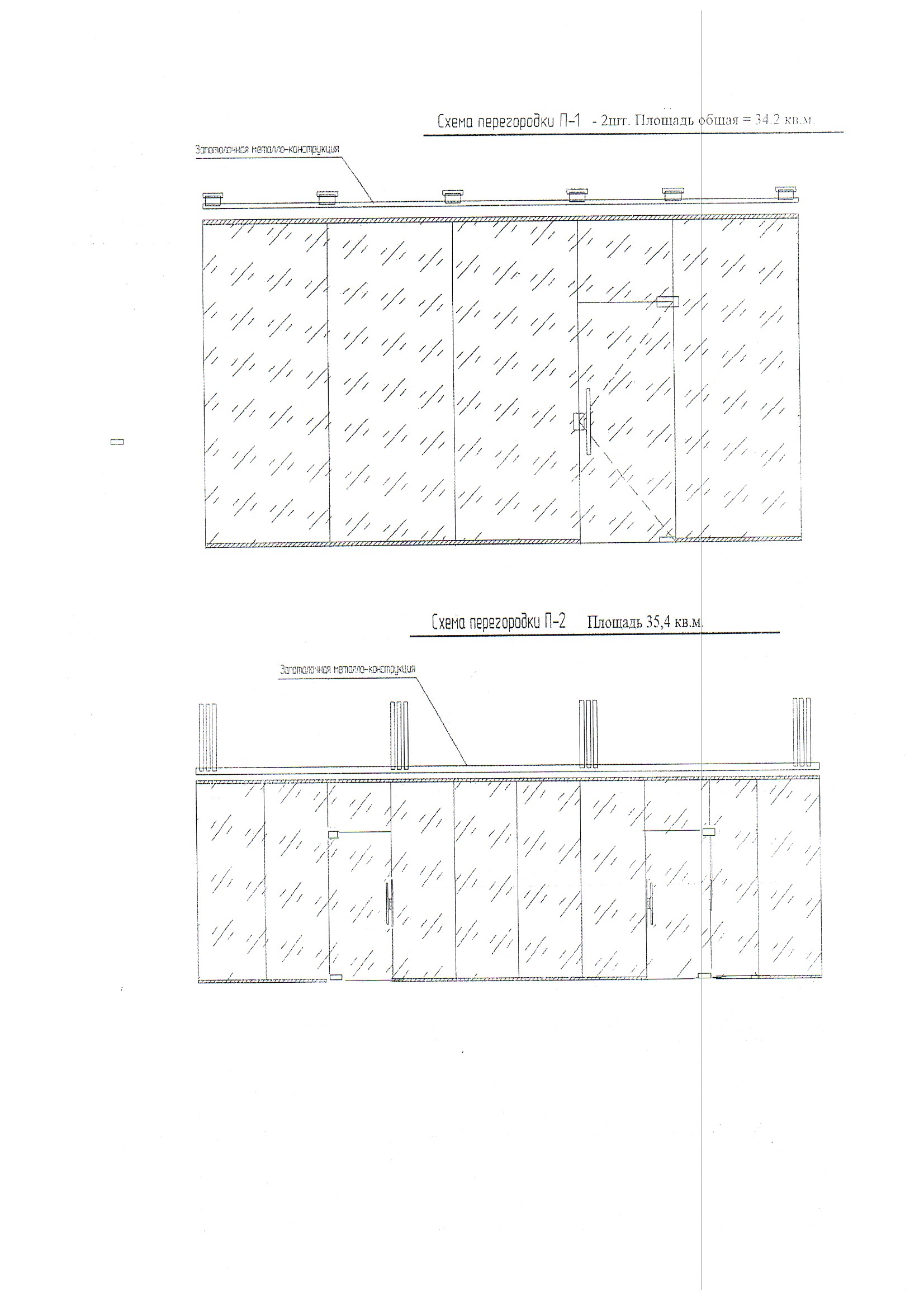 №Наименование критериев оценкиВесовой коэффициент (V)1Цена договора0,92Срок выполнения работ0,1_______________________________(должность ответственного лица Подрядчика)_______________________________(подпись, расшифровка подписи)_______________________________(печать Подрядчика)№ п/пОценочные критерииПредложения1.Общая стоимость предложения, руб. с НДС1.1.Стоимость  услуг, руб. с НДС2.Условия оплаты 3.Срок выполнения работ 4.Срок поставки5.Отзывы. Рекомендации6.…N1) Заказчик должен исключить неприменимые колонки из этой формы на стадии подготовки  документации или ставить знак "Х" (не заполняется).1) Заказчик должен исключить неприменимые колонки из этой формы на стадии подготовки  документации или ставить знак "Х" (не заполняется).1) Заказчик должен исключить неприменимые колонки из этой формы на стадии подготовки  документации или ставить знак "Х" (не заполняется).1) Заказчик должен исключить неприменимые колонки из этой формы на стадии подготовки  документации или ставить знак "Х" (не заполняется).1) Заказчик должен исключить неприменимые колонки из этой формы на стадии подготовки  документации или ставить знак "Х" (не заполняется).1) Заказчик должен исключить неприменимые колонки из этой формы на стадии подготовки  документации или ставить знак "Х" (не заполняется)._______________________________(должность ответственного лица Подрядчика)_______________________________(подпись, расшифровка подписи)_______________________________(печать Подрядчика)№ п/пНаименованиеСведения об УчастникеОрганизационно-правовая форма и фирменное наименование УчастникаУчредители (перечислить наименования и организационно-правовую форму или Ф.И.О. всех учредителей, чья доля в уставном капитале превышает 10%)Свидетельство о внесении в Единый государственный реестр юридических лиц (дата и номер, кем выдано)ИНН, КПП, ОГРН, ОКВЭД, ОКПО Участника, ОКМОЮридический адресПочтовый адресФилиалы: перечислить наименования и почтовые адресаБанковские реквизиты (наименование и адрес банка, номер расчетного счета Участника в банке, телефоны банка, прочие банковские реквизиты)Телефоны Участника (с указанием кода города)Факс Участника (с указанием кода города)Адрес электронной почты УчастникаФамилия, Имя и Отчество руководителя Участника, имеющего право подписи согласно учредительным документам Участника, с указанием должности и контактного телефонаФамилия, Имя и Отчество главного бухгалтера УчастникаФамилия, Имя и Отчество ответственного лица Участника с указанием должности и контактного телефона№п/пСроки выполнения (год и месяц начала выполнения — год и месяц фактического или планируемого окончания выполнения, для незавершенных договоров — процент выполнения) Заказчик 
(наименование, адрес, контактное лицо с указанием должности, контактные телефоны)Описание договора
(объем и состав поставок, описание основных условий договора)Сумма договора, рублей Сведения о рекламациях по перечисленным договорамИТОГО за целый 2018 годИТОГО за целый 2018 годИТОГО за целый 2018 годИТОГО за целый 2018 годИТОГО за целый 2019 годИТОГО за целый 2019 годИТОГО за целый 2019 годИТОГО за целый 2019 годИТОГО за целый 2020 годИТОГО за целый 2020 годИТОГО за целый 2020 годИТОГО за целый 2020 год№п/пНаименованиеМестонахождениеПраво собственности или иное право (хозяйственного ведения, оперативного управления)Предназначение (с точки зрения выполнения Договора)СостояниеПримечания…№
п/пФамилия, имя, отчество специалистаОбразование (какое учебное заведение окончил, год окончания, полученная специальность), группы допуска, сертификаты, лицензии и пр.ДолжностьСтаж работы в данной или аналогичной должности, летРуководящее звено (руководитель и его заместители, главный бухгалтер, главный экономист, главный юрист)Руководящее звено (руководитель и его заместители, главный бухгалтер, главный экономист, главный юрист)Руководящее звено (руководитель и его заместители, главный бухгалтер, главный экономист, главный юрист)Руководящее звено (руководитель и его заместители, главный бухгалтер, главный экономист, главный юрист)Руководящее звено (руководитель и его заместители, главный бухгалтер, главный экономист, главный юрист)…Специалисты (в том числе специалисты по продукции, менеджеры по закупкам, менеджеры по продажам, менеджеры по гарантийному обслуживанию, сварщики, монтажники, слесари, электрики и т.д.)Специалисты (в том числе специалисты по продукции, менеджеры по закупкам, менеджеры по продажам, менеджеры по гарантийному обслуживанию, сварщики, монтажники, слесари, электрики и т.д.)Специалисты (в том числе специалисты по продукции, менеджеры по закупкам, менеджеры по продажам, менеджеры по гарантийному обслуживанию, сварщики, монтажники, слесари, электрики и т.д.)Специалисты (в том числе специалисты по продукции, менеджеры по закупкам, менеджеры по продажам, менеджеры по гарантийному обслуживанию, сварщики, монтажники, слесари, электрики и т.д.)Специалисты (в том числе специалисты по продукции, менеджеры по закупкам, менеджеры по продажам, менеджеры по гарантийному обслуживанию, сварщики, монтажники, слесари, электрики и т.д.)…Прочий персонал (в том числе экспедиторы, водители, грузчики, охранники и т.д.)Прочий персонал (в том числе экспедиторы, водители, грузчики, охранники и т.д.)Прочий персонал (в том числе экспедиторы, водители, грузчики, охранники и т.д.)Прочий персонал (в том числе экспедиторы, водители, грузчики, охранники и т.д.)Прочий персонал (в том числе экспедиторы, водители, грузчики, охранники и т.д.)…Группа специалистовШтатная численность, чел.Руководящий персоналИнженерно-технический персоналРабочие и вспомогательный персоналNп/пНаименование сведенийМалые предприятияСредние предприятияПоказатель1**23451.Суммарная доля участия Российской Федерации, субъектов Российской Федерации, муниципальных образований, общественных и религиозных организаций (объединений), благотворительных и иных фондов (за исключением суммарной доли участия, входящей в состав активов инвестиционных фондов) в уставном капитале общества с ограниченной ответственностью, процентовне более 25не более 25-2.Суммарная доля участия иностранных юридических лиц и (или) юридических лиц, не являющихся субъектами малого и среднего предпринимательства, в уставном капитале общества с ограниченной ответственностью <3>, процентовне более 49не более 49-3.Акции акционерного общества, обращающиеся на организованном рынке ценных бумаг, отнесены к акциям высокотехнологичного (инновационного) сектора экономики в порядке, установленном Правительством Российской Федерациида (нет)4.Деятельность хозяйственного общества, хозяйственного партнерства заключается в практическом применении (внедрении) результатов интеллектуальной деятельности (программ для электронных вычислительных машин, баз данных, изобретений, полезных моделей, промышленных образцов, селекционных достижений, топологий интегральных микросхем, секретов производства (ноу-хау), исключительные права на которые принадлежат учредителям (участникам) соответственно хозяйственного общества, хозяйственного партнерства - бюджетным, автономным научным учреждениям или являющимся бюджетными учреждениями, автономными учреждениями образовательным организациям высшего образованияда (нет)    5.Наличие у хозяйственного общества, хозяйственного партнерства статуса участника проекта в соответствии с Федеральным законом "Об инновационном центре "Сколково"да (нет)   6.Учредителями (участниками) хозяйственных обществ, хозяйственных партнерств являются юридические лица, включенные в порядке, установленном Правительством Российской Федерации, в утвержденный Правительством Российской Федерации перечень юридических лиц, предоставляющих государственную поддержку инновационной деятельности в формах, установленных Федеральным законом "О науке и государственной научно-технической политике"да (нет)    7. Среднесписочная численность работников за предшествующий календарный год, человекдо 100 включительно до15 – микро-предприятиеот 101 до 250включительноуказывается количество человек (за предшествующий календарный год)    8.Доход за предшествующий календарный год, которыйопределяется в порядке, установленном законодательством Российской Федерации о налогах и сборах, суммируется по всем осуществляемым видам деятельности и применяется по всем налоговым режимам, млн. рублей800 120 в год- микро-предприятие2000указывается в млн. рублей (за предшествующий календарный год)9.Содержащиеся в Едином государственном реестре юридических лиц, Едином государственном реестре индивидуальных предпринимателей сведения о лицензиях, полученных соответственно юридическим лицом, индивидуальным предпринимателемподлежит заполнениюподлежит заполнениюподлежит заполнению10.Сведения о видах деятельности юридического лица согласно учредительным документам или о видах деятельности физического лица, внесенного в Единый государственный реестр индивидуальных предпринимателей и осуществляющего предпринимательскую деятельность без образования юридического лица, с указанием кодов ОКВЭД2 и ОКПД2подлежит заполнениюподлежит заполнениюподлежит заполнению11.Сведения о производимых субъектами малого и среднего предпринимательства товарах, работах, услугах с указанием кодов ОКВЭД2 и ОКПД2подлежит заполнениюподлежит заполнениюподлежит заполнению12.Сведения о соответствии производимых субъектами малого и среднего предпринимательства товарах, работах, услугах критериям отнесения к инновационной продукции, высокотехнологичной продукциида (нет)13.Сведения об участии в утвержденных программах партнерства отдельных заказчиков с субъектами малого и среднего предпринимательствада (нет)(в случае участия - наименование заказчика, реализующего программу партнерства)да (нет)(в случае участия - наименование заказчика, реализующего программу партнерства)да (нет)(в случае участия - наименование заказчика, реализующего программу партнерства)14.Сведения о наличии у юридического лица, индивидуального предпринимателя в предшествующем календарном году контрактов, заключенных в соответствии с Федеральным законом "О контрактной системе в сфере закупок товаров, работ, услуг для обеспечения государственных и муниципальных нужд", и (или) договоров, заключенных в соответствии с Федеральным законом "О закупках товаров, работ, услуг отдельными видами юридических лиц"да (нет)(при наличии –количество исполненных контрактов или договоров и общая сумма)да (нет)(при наличии –количество исполненных контрактов или договоров и общая сумма)да (нет)(при наличии –количество исполненных контрактов или договоров и общая сумма)15.Сведения о том, что руководитель, члены коллегиального исполнительного органа, главный бухгалтер субъекта малого и среднего предпринимательства не имеют судимости за преступления в сфере экономики, а также о том, что в отношении указанных физических лиц не применялось наказание в виде лишения права занимать определенные должности или заниматься определенной деятельностью, связанной с деятельностью субъекта малого и среднего предпринимательства, и административное наказание в виде дисквалификациида (нет)16.Информация о наличии сведений о субъекте малого и среднего предпринимательства в реестрах недобросовестных поставщиков, предусмотренных федеральными законами "О закупках товаров, работ, услуг отдельными видами юридических лиц" и "О контрактной системе в сфере закупок товаров, работ, услуг для обеспечения государственных и муниципальных нужд"да (нет)№ п/п№ пункта проекта Договора Исходные формулировкиПредложения УчастникаПримечания, обоснование…№ п/п№ пункта проекта Договора Исходные формулировкиПредложения УчастникаПримечания, обоснование…«Заказчик»          ЗАО «Пензенская горэлектросеть»440629, г. Пенза, ул. Московская, 82-вИНН/КПП 5836601606/583601001Банк: Пензенское отделение №8624 ПАО Сбербанк г. ПензаБИК: 045655635к/с №: 30101810000000000635р/с №  40702810748000016558______________________В.В. Рябинин     М.П.       «Подрядчик»____________________________________________________________________________________ИНН __________________, БИК _____________КПП _________________________                                                       р/с _____________________________________ в _________________________________________к/с ____________________________________________________________  /__________________/           М.П.       